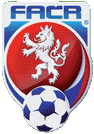 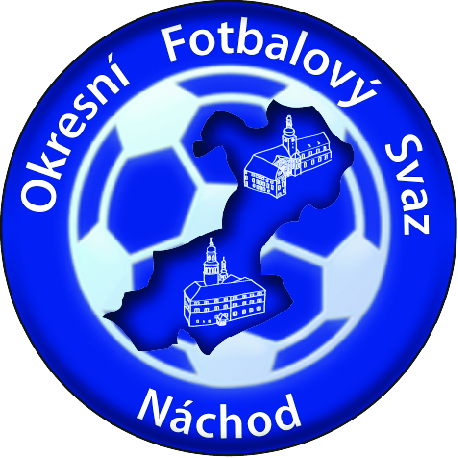 Okresní fotbalový svaz Náchod Pražská 1759    547 01   Náchode-mail: ofsnachod@fotbal.cz,  mobil 608 200 631, www.fotbal.cz __________________________________________________________________________                                   Pozvánka na XXI.  řádnou Valnou hromadu OFS Náchod, která se koná dne 9. února 2019 v 10:00 v klubovně TJ Velké PoříčíNávrh programu:Zahájení VHSchválení programu, jednacího řáduVolba pracovního předsednictva, předsedajícího VHVolba sčitatelů, mandátové a návrhové komiseZpráva předsedy o činnosti VV OFS od poslední VH včetně hospodařeníZpráva revizní komise za r. 2017, 2018Zpráva mandátové komise Diskuse k předneseným zprávámDiskuseZpráva návrhové komise – návrh usnesení VHZávěr VH   Oběd       Po obědě ve 12:30 následuje aktiv k soutěžím mládeže                                              V Náchodě dne 10. ledna 2019                             Ing. Petr Vítek, předseda VV OFS